Bijzondere politieverordening betreffende de gemeentelijke administratieve sancties voor de overtredingen betreffende het stilstaan en het parkeren en voor de overtredingen betreffende de verkeersborden C3 en F103, vastgesteld met automatische werkende toestellen.Afdeling 1 Algemene bepalingenHoofdstuk 1. ToepassingsgebiedArtikel 1. Deze verordening is van toepassing op elke meerderjarige natuurlijke persoon of rechtspersoon die zich op het grondgebied van de gemeente Puurs-Sint-Amands bevindt.Hoofdstuk 2. DefinitiesVoor de toepassing van de bepalingen van deze verordening wordt verstaan onder :Artikel 2.1. "Rijbaan" : het deel van de openbare weg dat voor het voertuigenverkeer in het algemeen is ingericht.Artikel 2.2. "Rijstrook" : elk deel van een rijbaan die in haar langsrichting verdeeld is door:a) één of meer witte doorlopende of onderbroken strepen. Deze strepen mogen beter zichtbaar gemaakt worden door retro-reflecterende middelen;b) voorlopige markeringen die bestaan uit :
- hetzij oranje doorlopende of onderbroken strepen;
- hetzij doorlopende of onderbroken strepen gevormd door oranje spijkers.Artikel 2.3. "Autoweg" : de openbare weg waarvan het begin aangeduid is met het verkeersbord F9 en het einde met het verkeersbord F11. F9          F11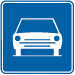 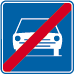 Artikel 2.4. "Fietspad" : het deel van de openbare weg dat voor het verkeer van fietsen en tweewielige bromfietsen klasse A is voorbehouden door de verkeersborden D7, D9 of door de wegmarkeringen bedoeld in artikel 74 van het KB van 1 december 1975 houdende algemeen reglement op de politie van het wegverkeer.Het fietspad maakt geen deel uit van de rijbaan. D7          D9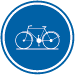 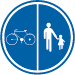 Artikel 2.5. "Kruispunt" : de plaats waar twee of meer openbare wegen samenlopen.Artikel 2.6. "Overweg" : de gehele of gedeeltelijke kruising van een openbare weg door een of meer buiten de rijbaan aangelegde sporen.Artikel 2.7. "Bebouwde kom" : een gebied met bebouwing en waarvan de invalswegen aangeduid zijn met de verkeersborden F1, F1a of F1b, en de uitvalswegen met de verkeersborden F3, F3a of F3b.          F1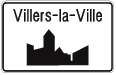 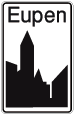 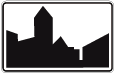 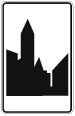        F3 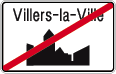 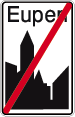 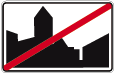 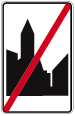 Artikel 2.8. "Bestuurder" : al wie een voertuig bestuurt of trek-, last- en rijdieren of vee geleidt of bewaakt.Artikel 2.9. "Voertuig" : elk middel van vervoer te land, alsmede alle verrijdbaar landbouw- of bedrijfsmaterieel.Artikel 2.10. "Motorvoertuig" : elk voertuig uitgerust met een motor, bestemd om op eigen kracht te rijden.Artikel 2.11. "Bromfiets" :1° ofwel een "bromfiets klasse A", dit wil zeggen elk twee- of driewielig voertuig uitgerust met een motor met inwendige verbranding waarvan de cilinderinhoud ten hoogste 50 cm³ bedraagt, of met een elektrische motor en dat naar bouw en motorvermogen, op een horizontale weg, niet sneller kan rijden dan 25 km per uur;2° ofwel een "bromfiets klasse B", dit wil zeggen :elk twee-of driewielig voertuig uitgerust met een motor met inwendige verbranding en waarvan de cilinderinhoud ten hoogste 50 cm³ bedraagt, of met een elektrische motor en dat naar bouw en motorvermogen en op een horizontale weg niet sneller kan rijden dan 45 km per uur, met uitsluiting van de bromfietsen klasse A;elk vierwielig voertuig uitgerust met een motor waarvan de cilinderinhoud ten hoogste 50 cm³ bedraagt voor de motoren met elektrische ontsteking of, voor andere typen van motoren, met een netto-maximumvermogen van ten hoogste 4 kW en dat naar bouw en motorvermogen, op een horizontale weg, niet sneller kan rijden dan 45 km per uur;De maximale lege massa van de driewielige bromfietsen is beperkt tot 270 kg; deze van de vierwielige bromfietsen tot 350 kg; voor de elektrische voertuigen geldt die massa evenwel zonder de batterijen.De driewielige bromfiets met twee wielen die op dezelfde as zijn gemonteerd en waarvan de afstand tussen de middens van de contactvlakken van deze wielen met de grond kleiner is dan 0,46 m, wordt beschouwd als bromfiets met twee wielen.De niet-bereden tweewielige bromfiets wordt niet als voertuig beschouwd.Bevestiging van een aanhangwagen aan een bromfiets brengt geen wijziging in de classificatie van dit voertuig.De voertuigen bestuurd door personen met een handicap, uitgerust met een motor die niet toelaat zich sneller dan stapvoets voort te bewegen, worden niet als bromfiets beschouwd.Artikel 2.12. "Motorfiets" : elk tweewielig motorvoertuig met of zonder zijspanwagen en dat niet beantwoordt aan de bepaling van de bromfiets.Bevestiging van een aanhangwagen aan een motorfiets brengt geen wijziging in de classificatie van dit voertuig.Artikel 2.13. "Auto" : elk motorvoertuig, met inbegrip van de trolleybus, dat niet beantwoordt aan de bepalingen van de bromfiets, van de motorfiets, van de drie- en van de vierwieler met motor.Artikel 2.14. "Stilstaand voertuig" : een voertuig dat niet langer stilstaat dan nodig is voor het in- of uitstappen van personen of voor het laden of lossen van zaken.Artikel 2.15.  "Geparkeerd voertuig" : een voertuig dat langer stilstaat dan nodig is voor het in- of uitstappen van personen of voor het laden of lossen van zaken.Artikel 2.16. "Aanhangwagen" : elk voertuig dat bestemd is om door een ander te worden voortbewogen.Artikel 2.17. "Sleep" : elke groep voertuigen die aan elkander gekoppeld zijn met het doel door een en dezelfde kracht te worden voortbewogen.Artikel 2.18. "Maximale toegelaten massa" : de maximale totale massa van het voertuig, bepaald volgens de weerstand van de onderdelen van het chassis overeenkomstig de voorschriften van het technisch reglement van de auto's.Artikel 2.19. "Woonerf" en "erf" : één of meer speciaal ingerichte openbare wegen waarvan de toegangen zijn aangeduid met verkeersborden F12a, en de uitgangen met verkeersborden F12b.In het "woonerf" overweegt de woonfunctie.Het "erf" is een zone waarvan de kenmerken overeenstemmen met die van het woonerf, maar waar de activiteiten verruimd kunnen zijn tot ambacht, handel, toerisme, onderwijs en recreatie. F12a            F12b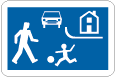 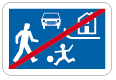 Artikel 2.20. "Voetgangerszone" : een of meer openbare wegen waarvan de toegang aangeduid is met het verkeersbord F103 en de uitgang met het verkeersbord F105. F103         F105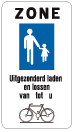 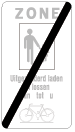 Artikel 2.21. "Straat" : een openbare weg in een bebouwde kom die geheel of gedeeltelijk omgeven is met bebouwing en met toegangen tot activiteiten langs de weg en die gekenmerkt is door het gedeeld gebruik van de ruimte door verschillende soorten weggebruikers. De wegen die gelegen zijn in een zone 30, ofwel in een woonerf of erf, zijn straten.Artikel 2.22. "Trottoir" : het gedeelte van de openbare weg, al dan niet verhoogd aangelegd ten opzichte van de rijbaan, in ’t bijzonder ingericht voor het verkeer van voetgangers; het trottoir is verhard en de scheiding ervan met de andere gedeelten van de openbare weg is duidelijk herkenbaar voor alle weggebruikers.Het feit dat het verhoogd trottoir over de rijbaan doorloopt, brengt geen wijziging aan zijn bestemming.Artikel 2.23. "Gelijkgrondse berm" : de ruimte, onderscheiden van het trottoir en het fietspad, begrepen tussen enerzijds de rijbaan en anderzijds een sloot, een talud, de grenzen van eigendommen, die zich op hetzelfde hoogteniveau bevindt als de rijbaan en gevolgd mag worden door de weggebruikers, bepaald onder de voorwaarden van dit besluit.De gelijkgrondse berm is meestal niet met verhard materiaal aangelegd en moeilijk begaanbaar voor de voetgangers.Artikel 2.24. "Verhoogde berm" : een ruimte die hoger ligt dan het rijbaanniveau, onderscheiden van het trottoir en het fietspad, en die tussen deze rijbaan ligt en een sloot, een talud, of grenzen van eigendommen.De verhoogde berm is meestal niet met verhard materiaal aangelegd en moeilijk begaanbaar voor voetgangers.Artikel 2.25. "Verkeersgeleider" : een inrichting die op de rijbaan is aangebracht en die bestemd is om het voertuigenverkeer te kanaliseren;
de verkeersgeleider bestaat uit een wegmarkering, ofwel uit een verhoging op de rijbaan, ofwel uit beide elementen samen.Artikel 2.26. "Middenberm" : elke aanleg in de lengterichting om de rijbanen te scheiden, behalve wegmarkeringen.Artikel 2.27. "Weggebruiker" is elke persoon die gebruik maakt van de openbare weg.Artikel 2.28. "Voetganger" : een persoon die zich te voet verplaatst. De personen die een kruiwagen, een kinderwagen, een ziekenwagen of enig ander voertuig zonder motor dat geen bredere dan de voor de voetgangers vereiste ruimte nodig heeft, aan de hand leiden en de personen die een fiets of een tweewielige bromfiets aan de hand leiden, worden gelijkgesteld met voetgangers.Artikel 2.29. "Lading", elk goed of materiaal dat door een voertuig wordt vervoerd.Afdeling 2 overtredingen van de eerste categorie volgens KB van 1 december 1975 houdende algemeen reglement op de politie op het wegverkeer en van het gebruik van de openbare weg.Artikel 10.  Binnen de woonerven en de erven is het parkeren verboden, behalve:op de plaatsen die afgebakend zijn door wegmarkeringen of door een wegbedekking in een andere kleur en waar de letter “P” is aangebracht;op plaatsen waar een verkeersbord het toelaat.Artikel 11. Op de openbare wegen voorzien van verhoogde inrichtingen, die aangekondigd zijn door de verkeersborden A14 en F87, of die op de kruispunten alleen aangekondigd zijn door de  verkeersborden A14, of die gelegen zijn binnen een zone afgebakend door de verkeersborden F4a en F4b, is stilstaan en parkeren verboden op deze inrichtingen, behoudens plaatselijke reglementering.A14  F87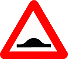 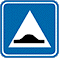 F4a  F4b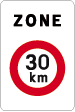 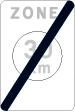 Artikel 12. In voetgangerszones is het parkeren verboden.Artikel 13. Elk stilstaand of geparkeerd voertuig moet worden opgesteld rechts ten opzichte van zijn rijrichting. Indien het een rijbaan is met eenrichtingsverkeer mag het evenwel langs de ene of langs de andere kant opgesteld worden.Artikel 14. Elk stilstaand of geparkeerd voertuig moet worden opgesteld:buiten de rijbaan op de gelijkgrondse berm of, buiten de bebouwde kommen, op eender welke berm;indien het een berm betreft die de voetgangers moeten volgen, moet langs de buitenkant van de openbare weg een begaanbare strook van ten minste 1,50 meter breed vrijgelaten worden;indien de berm niet breed genoeg is, moet het voertuig gedeeltelijk op de berm en gedeeltelijk op de rijbaan opgesteld worden;indien er geen bruikbare berm is, moet het voertuig op de rijbaan opgesteld worden.Artikel 15. Elk voertuig dat volledig of ten dele op de rijbaan opgesteld is, moet geplaatst worden:1° zover mogelijk van de aslijn van de rijbaan;2° evenwijdig met de rand van de rijbaan, behoudens bijzondere plaatsaanleg;3° in één enkele fileMotorfietsen zonder zijspan of aanhangwagen mogen evenwel haaks op de rand van de rijbaan parkeren voor zover zij daarbij de aangeduide parkeermarkering niet overschrijden.Artikel 16. Fietsen en tweewielige bromfietsen moeten buiten de rijbaan en de parkeerzones bedoeld in artikel 75.2 van het koninklijk besluit van 1 december 1975 houdende algemeen reglement op de politie van het wegverkeer en van het gebruik van de openbare weg, opgesteld worden zonder het verkeer van de andere weggebruikers te hinderen of onveilig te maken, behalve op plaatsen gesignaleerd zoals voorzien in artikel 70.2.1.3°.f van het koninklijk besluit van 1 december 1975 houdende  algemeen reglement op de politie van het wegverkeer en van het gebruik van de openbare weg.Artikel 17. Motorfietsen mogen buiten de rijbaan en de parkeerzones bedoeld in artikel 75.2 van het koninklijk besluit van 1 december 1975 houdende algemeen reglement op de politie van het wegverkeer van het gebruik van de openbare weg opgesteld worden, zonder het verkeer van de andere weggebruikers te hinderen of onveilig te maken.Artikel 18. Het is verboden een voertuig te laten stilstaan of parkeren op elke plaats waar het duidelijk een gevaar zou kunnen betekenen voor de andere weggebruikers of waar het hun onnodig zou kunnen hinderen, inzonderheid:1° op 3 meter of meer doch op minder dan 5 meter van de plaats waar de fietsers en bestuurders van tweewielige bromfietsen verplicht zijn het fietspad te verlaten om op de rijbaan te rijden of de rijbaan te verlaten om op het fietspad te rijden;2° op de rijbaan op 3 meter of meer doch op minder dan 5 meter voor de oversteekplaatsen voor de voetgangers en de oversteekplaatsen voor fietsers en bestuurders van tweewielige bromfietsen;3° in de nabijheid van de kruispunten, op minder dan 5 meter van de verlenging van de naast bijgelegen rand van de dwarsrijbaan, behoudens plaatselijke reglementering;4° op minder dan 20 meter voor de verkeerslichten op de kruispunten, behoudens plaatselijk reglementering;5° op minder dan 20 meter voor de verkeerslichten buiten de kruispunten behalve voor voertuigen waarvan de hoogte, lading inbegrepen, niet meer dan 1,65 m bedraagt, wanneer de onderkant van die verkeerslichten zich ten minste 2 meter boven de rijbaan bevindt;6° op minder dan 20 meter voor de verkeersborden behalve voor voertuigen waarvan de hoogte, lading inbegrepen, niet meer dan 1,65 m bedraagt, wanneer de onderkant van die verkeersborden zich ten minste 2 meter boven de rijbaan bevindt.Artikel 19. Het is verboden een voertuig te parkeren:1° op minder dan 1 meter zowel voor als achter een ander stilstaand of geparkeerd voertuig en op elke plaats waar het voertuig het instappen in of het wegrijden van een ander voertuig  zou verhinderen;2° op minder dan 15 meter aan weerszijden van een bord dat een autobus-, trolleybus- of tramhalte aanwijst;3° voor de inrij van eigendommen, behalve de voertuigen waarvan het inschrijvingsteken leesbaar op die inrij is aangebracht;4° op elke plaats waar het voertuig de toegang tot buiten de rijbaan aangelegde parkeerplaatsen zou verhinderen;5° buiten de bebouwde kommen op de rijbaan van een openbare weg waarop het verkeersbord B9 is aangebracht;B9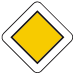 6° op de rijbaan wanneer deze verdeeld is in rijstroken, behalve op de plaatsen waar het verkeersbord E9a of E9b is aangebracht;E9a       E9b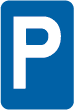 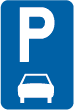 7° op de rijbaan langs de gele onderbroken streep, bedoeld in artikel 75.1.2.° van het koninklijk besluit van 1 december 1975 houdende algemeen reglement op de politie van het wegverkeer en van het gebruik van de openbare weg;8° op rijbanen met tweerichtingsverkeer tegenover een ander stilstaand of geparkeerd voertuig, wanneer twee andere voertuigen daardoor elkaar moeilijk zouden kunnen kruisen;9° op de middelste rijbaan van een openbare weg met drie rijbanen;10° buiten de bebouwde kommen, langs de linkerkant van een rijbaan van een openbare weg met twee rijbanen of op de middelste berm die deze rijbanen scheidt.Artikel 20. Het is verboden onjuiste aanduidingen op de schijf te laten verschijnen. De aanduidingen van de schijf mogen niet gewijzigd worden voordat het voertuig de parkeerplaats verlaten heeft.Artikel 21. Het is verboden op de openbare weg motorvoertuigen die niet meer kunnen rijden en aanhangwagens langer dan vierentwintig uur na elkaar te laten parkeren.Artikel 22. Binnen de bebouwde kommen is het verboden op de openbare weg auto’s, slepen en aanhangwagens met een maximale toegelaten massa van meer dan 7,5 ton langer dan acht uur na elkaar te laten parkeren, behalve op de plaatsen waar het verkeersbord E9a, E9c of E9d is aangebracht.E9a   E9c  E9d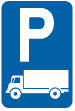 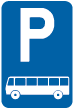 Artikel 23. Het is verboden op de openbare weg reclamevoertuigen langer dan drie uur na elkaar te laten parkeren.Artikel 24. Het niet hebben aangebracht van de speciale kaart, bedoeld in artikel 27.4.3 van het koninklijk besluit van 1 december 1975 houdende algemeen reglement op de politie van het wegverkeer en van het gebruik van de openbare weg of het door artikel 27.4.1 van hetzelfde besluit hiermee gelijkgesteld document,  op de binnenkant van de voorruit of als er geen voorruit is, op het voorste gedeelte van het op een voorbehouden parkeerplaats voor persoon met een handicap geparkeerde voertuig.Artikel 25. Verkeersborden E1, E3, E5, E7 en van type E9 betreffende het stilstaan en het parkeren niet in acht nemen.E1  E3  E5  E7   typeE9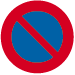 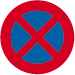 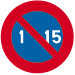 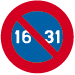 Artikel 26. Verkeersbord E11 niet in acht nemen.E11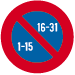  Artikel 27. Het stilstaan of parkeren is verboden op markeringen van verkeersgeleiders en verdrijvingsvlakken.       Artikel 28.  Het stilstaan of parkeren is verboden op witte markeringen bedoeld in artikel 77.5 van het koninklijk besluit van 1 december 1975 houdende algemeen reglement op de politie van het wegverkeer en van het gebruik van de openbare weg die de plaatsen afbakenen waar de voertuigen moeten staan.Artikel 29. Het stilstaan of parkeren is verboden op de dambordmarkering die bestaat uit witte vierkanten die op de grond zijn aangebracht.Artikel 30. Niet in acht nemen het verkeersbord C3, wanneer deze inbreuken vastgesteld worden door automatisch werkende toestellen.C3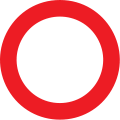 Artikel 31. Niet in acht nemen het verkeersbord F 103, wanneer deze inbreuken vastgesteld worden door automatisch werkende toestellen.F103Afdeling 3. Overtredingen van de tweede categorie volgens KB van 1 december 1975 houdende algemeen reglement op de politie op het wegverkeer en van het gebruik van de openbare weg.Artikel 50. Het is verboden een voertuig te laten stilstaan of te parkeren op autowegen, behalve op de parkeerstroken, aangewezen door het verkeersbord E9a.E9aArtikel 51. Het is verboden een voertuig te laten stilstaan of parkeren op elke plaats waar het duidelijk een gevaar zou kunnen betekenen voor de andere weggebruikers of waar het hun onnodig zou kunnen hinderen, inzonderheid:1° op de trottoirs en, binnen de bebouwde kommen, op de verhoogde bermen, behoudens plaatselijke reglementering;2° op de fietspaden en op minder dan 3 meter van de plaats waar de fietsers en bestuurders van tweewielige bromfietsen verplicht zijn het fietspad te verlaten om op de rijbaan te rijden of de rijbaan te verlaten om op het fietspad te rijden;3° op de oversteekplaatsen voor voetgangers, op de oversteekplaatsen voor fietsers en bestuurders van tweewielige bromfietsen en op de rijbaan op minder dan 3 meter voor deze oversteekplaatsen;4° op de rijbaan in de onderbruggingen, in de tunnels en behoudens plaatselijke reglementering onder de bruggen;5° op de rijbaan nabij de top van een helling en in een bocht wanneer de zichtbaarheid onvoldoende is.Artikel 52. Het is verboden een voertuig te parkeren:1° op de plaatsen waar de voetgangers en de fietsers en bestuurders van tweewielige bromfietsen op de rijbaan moeten komen om omheen een hindernis te gaan of te rijden;2° op de plaatsen waar de doorgang van spoorvoertuigen zou belemmerd worden;3° wanneer de vrije doorgang op de rijbaan minder dan 3 meter breed zou worden.Artikel 53. Het is verboden een voertuig te parkeren op de parkeerplaatsen gesignaleerd zoals voorzien in artikel 70.2.1.3°c van  het koninklijk besluit van 1 december 1975 houdende algemeen reglement op de politie van het wegverkeer en van het gebruik van de openbare weg behalve voor de voertuigen gebruikt door personen met een handicap die in het bezit zijn van een speciale kaart zoals bedoeld in artikel 27.4.1 of 27.4.3 van het koninklijk besluit van 1 december 1975 houdende algemeen reglement op de politie van het wegverkeer en van het gebruik van de openbare weg.	Afdeling 4. Sancties, procedure- en slotbepalingen.Hoofdstuk 1. SanctiesArtikel 90. Overtredingen van artikels uit deze bijzondere politieverordening worden bestraft met een straf bepaald in KB van 1 december 1975 of met een administratieve geldboete of een onmiddellijke betaling bepaald in KB van 9 maart 2014 betreffende de gemeentelijke administratieve sancties voor de overtredingen betreffende het stilstaan en parkeren en voor de overtredingen betreffende de verkeersborden C3 en F103, vastgesteld met automatisch werkende toestellen.  Hoofdstuk 2. ProcedureArtikel 91. De sanctionerend ambtenaar deelt binnen de vijftien dagen na ontvangst van de vaststelling van de inbreuk, bij gewone zending, aan de overtreder de gegevens mee met betrekking tot de vastgestelde  feiten en de begane inbreuk, alsook het bedrag van de administratieve geldboete Artikel 92. De administratieve boete wordt betaald door de overtreder binnen de dertig dagen na de kennisgeving ervan, tenzij de overtreder binnen deze termijn zijn verweermiddelen bij gewone zending laat geworden aan de sanctionerend ambtenaar. De overtreder kan binnen deze termijn op zijn verzoek gehoord worden wanneer het bedrag van de administratieve geldboete hoger ligt dan 70 euro.Artikel 93. Verklaart de sanctionerend ambtenaar de verweermiddelen niet gegrond, dan brengt hij de overtreder hiervan op een met redenen omklede wijze bij gewone zending op de hoogte met de verwijzing naar de te betalen administratieve geldboete die binnen een nieuwe termijn van dertig dagen na deze kennisgeving moet worden betaald.Artikel 94. Wordt de boete niet betaald binnen de eerste termijn van dertig dagen, dan wordt, behoudend in geval van verweermiddelen, een herinnering verstuurd bij gewone zending met uitnodiging tot, betaling binnen een nieuwe termijn van dertig dagen te rekenen vanaf de kennisgeving van die herinnering.Artikel 95. de beslissing van de sanctionerend ambtenaar om een boete op te leggen, kan gedwongen worden uitgevoerd indien de boete niet werd betaald binnen de termijn van dertig dagen na de herinnering zoals bepaald in artikel 94 van deze verordening, tenzij de overtreder binnen deze termijn een beroep instelt bij de Politierechtbank.